Филиал муниципального автономного общеобразовательного учреждения  «Велижанская средняя общеобразовательная школа» -  « Средняя общеобразовательная школа с. Тюнево» 626030, Тюменская область, Нижнетавдинский район, с.Тюнево,  ул.Мира – 12   Телефон/ факс: 8(34533)46-2-56, е-mail:  tunevo@mail.ruУтверждаю_____________ 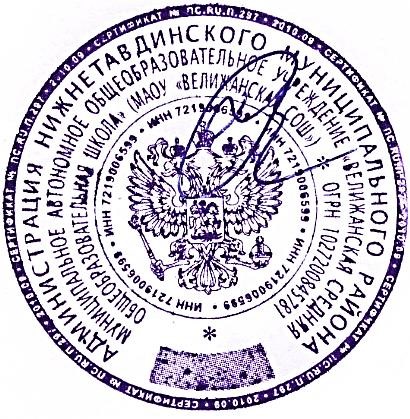 Директор  Н.В.Ваганова  «31_»августа_2022 План работы школьного  музея Филиала МАОУ «Велижанская СОШ»-«СОШ с. Тюнево» на 2022 / 2023 учебный год Пояснительная записка Школьный музей - одна из форм дополнительного образования в условиях общеобразовательного учреждения, который расширяет сферу образовательного пространства, способствующего саморазвитию и самореализации учеников и учителей в процессе совместной деятельности, которая ведет к  развитию сотворчества, активности, самостоятельности учащихся в процессе сбора, исследования, обработки, оформления и пропаганды историко-краеведческих материалов, имеющих воспитательную и научно-познавательную ценность. Школьный музей призван способствовать формированию гражданскопатриотических качеств, расширению кругозора и воспитанию познавательных интересов и способностей, овладению учебно-практическими навыками поисковой, исследовательской деятельности, служить целям совершенствования образовательного процесса средствами дополнительного образования. Участие детей в поисково-собирательной работе, изучении и описании музейных предметов, создании экспозиции, проведении экскурсий,  конференций и других внеклассных мероприятий, способствует заполнению их досуга.  Школьный  музей выполняет  следующие функции: -научно-документальная (в основе всех экспозиций лежат подлинные предметы); -исследовательская (музей способствует развитию исследовательских навыков учащихся. Для написания сочинений, докладов, рефератов, сообщений по учебным предметам используются материалы музея); -образовательно-воспитательная. Музей пополняет знания учащихся, прививает навыки исторического мышления. Музей – это место, где ученик воспринимает накопленный исторический опыт, т.е. получает эмоциональный импульс в причастности к прошлому страны, города, школы, усваивает этические ценности. Основные направления деятельности музея: 1. Страницы военной истории нашей Родины 2. Судьбы различных вещей. 3.Изучение исторического наследия  Цель работы школьного музея: формирование общей культуры личности на основе воспитания гражданственности  и любви к Родине, бережного отношения к традициям  школы, села, отечества. Задачи музея истории школы: развивать патриотизм у подрастающего поколения; -воспитывать уважительное, бережное отношение к обычаям и традициям школы, ее прошлому и настоящему; углублять знания учащихся в   области истории своей малой родины; расширяя кругозор, формировать познавательные интересы и способности; -способствовать развитию социальной ответственности учащихся; -осваивать практические навыки поисковой, исследовательской работы. Поставленные цели и задачи работы школьного музея могут быть реализованы в следующей форме: Экскурсионная работа; Включение школьного музея в образовательный и воспитательный процесс Филиала МАОУ «Велижанская СОШ»-«СОШ с. Тюнево» Участие в научно – исследовательских и краеведческих конференциях различного уровня; Учебно – исследовательская деятельность; Проведение уроков на базе музея тематических экскурсий  и внеклассных мероприятий. Формы организации работы: индивидуальная и групповая. При проведении мероприятий в музее применяются различные методы: рассказ, беседа, объяснение, прослушивание, просмотр, экскурсии, выполнение практических работ. Виды деятельности учащихся, кружковая работа в музее: сбор и обработка материалов, переписка, встречи, архивная работа, поисковая творческая работа. Содержание работы: 1.Создание и пополнение фондов музея. Основные задачи данного направления работы музея: создать необходимые условия для обеспечения сохранности фондов и сведений о них; правильно оформлять основную музейную документацию (книги поступлений основного фонда и книгу учета научно-вспомогательного материала); правильно оформлять учетные обозначения на музейный предмет; •точно записывать сведения о происхождении предмета, его связях с определенными историческими фактами и людьми; организовать прием и выдачу музейных предметов; обязательно фиксировать выдачу материалов на уроки и мероприятия. 2.Поисково-исследовательская деятельность •       Данное направление работы предполагает непосредственное участие учащихся и учителей в поисково-исследовательской работе по сбору информации о героях ВОВ, ветеранах, выпускниках школы, истории села в военные годы. Для этого необходимо ознакомить их с методикой сбора и фиксации материалов, научить работать в фондах музеев, архивах и библиотеках. 3. Экспозиционная деятельность Результатом поисково-исследовательской работы учащихся становится создание музейной экспозиции. Главная задача данного направления — способствовать повышению научного и эстетического уровня экспозиций.  Для этого необходимо: освоить и практиковать порядок создания экспозиции: изучение и отбор материалов, составление плана, разработка проекта художественного оформления, изготовление элементов оформления и их монтаж; учитывать основные эстетические требования: ритмичность в расположении экспозиционных комплексов, равномерность насыщения их частей, пропорциональную загрузку экспозиционных площадей;  предусмотреть в экспозиции школьного музея разделы, в которых можно легко заменять материал, что даст возможность проводить в музее разнообразные игры и викторины с различными категориями школьников. Созданная экспозиция школьного музея должна стать центром просветительской работы в школе. 4.Просветительская работа Главная задача данного направления — вовлечение в работу музея значительного числа школьников, их родителей, учителей.  Для этого необходимо: •продолжить обучение учащихся методам поисково-исследовательской работы; •проводить в музее совместные мероприятия: встречи, конференции, беседы, литературно-исторические композиции, экскурсии и др.; •использовать материалы музея на уроках истории, краеведения, русской литературы, изобразительного искусства, технологии, на уроках в начальных классах; 5. Методическая работа Составление или дополнение обзорных и тематических лекций. Обучение и подготовка активистов музея для проведения экскурсий, поисковоисследовательской работы. Главный критерий повседневной работы музея — это проведение экскурсий и других форм массовой работы. При этом должен поддерживаться высокий теоретический и методический уровень этих мероприятий, комплексный подход, актуальность и занимательность, учет возрастных особенностей, интересов и знаний участников, опора на экспозицию, материалы и актив музея. Ожидаемые результаты 1.Результат реализации программы определяется появлением в школьном музее правильно оформленной документации: научное описание музейных экспонатов в книгах учета Основного и Научно-вспомогательного фондов, акты приема-сдачи экспонатов. 2. Пополнение в музее информации: о ветеранах труда и ВОВ, о ее героях, о истории села Тюнево и близлежащих деревень в военные годы; о выдающихся выпускниках школы; истории самой школы. 3Появление новых тематических стендов, как постоянных, так и сменных. 4.Формирование у участников программы, нравственных качеств, творческой и социальной активности. Укрепление связи школы, музея с общественностью и выпускниками школы; опознание выпускниками школы неподписанных фотографий из музейного архива; пополнения фондов школьного музея; виртуальная экскурсия по музею. Развитие интереса обучающихся к поисково-исследовательской деятельности; становление школьного музея как методического центра. Создание условий для формирования положительных изменений, происходящих с личностью учащихся, в их духовном росте; выработке у них комплекса качеств, характерных для гражданина России. Формирование благоприятной среды для освоения обучающимися духовных и культурных ценностей Проведение различных типов лекций и экскурсий: вводных, обзорных, тематических и т.д., тематических линеек и праздников.  ПЛАН   РАБОТЫ № Мероприятия Срок исполнения Ответственные 1. Подготовка  экскурсоводов Подготовка  экскурсий для учащихся школы. сентябрь- октябрь сентябрь май Вострикова И.А. 2. Оформление выставки  « Страницы истории ВОВ»  «Защитники Отечества» сентябрь,  декабрь февраль октябрь январь Вострикова И.А.3. Подборка материалов для оформления стенда. Сентябрь апрель Вострикова И.А.4. Принять участие в конкурсе музеев Вострикова И.А.7. Организация встреч с ветеранами войны и труда, ветеранами- учителями, выпускниками школы.                  В течение года Вострикова И.А.9. об основных битвах и героях  ВОВ. Учителя -участники ВОВ. 1 раз в месяц. Вострикова И.А.   10. Проведение уроков в школьном музее постоянно в течение года Вострикова И.А.   11 Принять участие в организации и проведении мероприятий : Дня неизвестного солдата Линейка «Равнение на героев» Акция «Помним! Гордимся!», «Наследники Победы» и др. в течение года Вострикова И.А.     